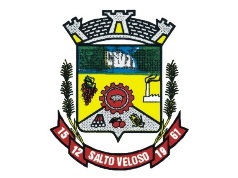 MUNICÍPIO DE SALTO VELOSOSALTO VELOSO- SANTA CATARINAEDITAL Nº 001/2018PROCESSO DE CHAMADA PÚBLICA Nº 001/2018A Prefeitura de Salto Veloso, inscrita no CNPJ: 82.827.353/0001-24, situada na Travessa das Flores, nº 58, Centro de Salto Veloso, em razão dos candidatos selecionados no Processo Seletivo 005/2017, para o cargo de professor de Arte, não assumirem o total de carga horária disponível para o Ano Letivo de 2018 na referida disciplina, e fundamentado na Lei Municipal nº 1516/2014, Artigo 3º, § 3º que diz: Fica permitida a contratação de candidatos, fora do processo seletivo simplificado, quando esgotada a lista classificatória, ou quando restar frustrada a seleção realizada anteriormente, (por ausência de interessado ou aprovado), devendo ser realizado novo processo seletivo no prazo máximo de 1 (um) ano depois da última seleção.   TORNA PÚBLICO:O presente Edital de Chamada Pública, para interessados em inscrever-se, na urgência requerida, na prova de títulos, para assumir a carga horária não preenchida do cargo de professor de Arte, na etapa da Educação Infantil, com o objetivo principal de atuar com musicalização, cuja inscrição acontecerá nos dias 05 e 06 de março de 2018, conforme dados abaixo:Local: Secretaria Municipal de Educação de Salto VelosoEndereço: Rua São João, s/nº – Bairro Escolar – Salto Veloso/SC (ao lado da CMEI Nona Vergínia)Datas: 05 e 06/03/2018Horário: das 08h30min às 11h45min e das 13h30min às 16h30min.A) CRITÉRIOS PARA SELEÇÃO DOS CANDIDATOS HABILITADOS EM ARTE (com licenciatura):Comprovação de conclusão de curso de Graduação em Arte e/ou declaração de conclusão: 100 (cem) pontos;Qualificação comprovada na área de musicalização (cursos): adicional de 25 (vinte e cinco) pontos;Pós-graduação lato sensu ou stricto sensu em arte/musicalização: adicional de 25 (vinte e cinco) pontos Maior Tempo de Serviço como Professor no Serviço Público (comprovação mediante certidão/atestado de tempo de serviço): a) adicional de 2 (dois) pontos para cada ano letivo de atuação em qualquer área de atuação, até o limite de 20 (vinte) pontos; b) adicional de 5 (cinco) pontos para cada ano letivo de atuação em musicalização, devidamente comprovado, até o limite de 20 (vinte) pontos.   B) CRITÉRIOS PARA SELEÇÃO DE CANDIDATOS COM QUALIFICAÇÃO OU CURSANDO LICENCIATURA EM ARTE E/OU MÚSICA:Comprovação de frequência em Curso Superior com Licenciatura em Arte e/ou Música (comprovação mediante atestado de frequência da unidade de ensino ou certificado de qualificação em música);Qualificação na área de musicalização (cursos): adicional de 25 (vinte e cinco) pontos;Maior Tempo de Serviço como Professor no Serviço Público (comprovação mediante certidão/atestado de tempo de serviço): a) adicional de 2 (dois) pontos para cada ano letivo de atuação em qualquer área de atuação, até o limite de 20 (vinte) pontos; b) adicional de 5 (cinco) pontos para cada ano letivo de atuação em musicalização, devidamente comprovado, até o limite de 20 (vinte) pontos.   C) CLASSIFICAÇÃO FINALO candidato que estiver cursando Licenciatura em Arte e/ou qualificação em musicalização será classificado a posterior ao candidato habilitado em Arte;Caso persista o empate nos critérios apontados acima, na Seleção “A” e/ou “B”, o desempate será em favor de quem tiver a maior idade;A classificação será definida no dia 07/03/2018, pela Secretaria Municipal de Educação e publicada no mesmo dia, pela Prefeitura Municipal.D) DAS DISPOSIÇÕES GERAISO salário base será de acordo com a carga horária contratada, considerando as horas atividades previstas em lei e ainda:Para professor licenciado o salário base será o correspondente ao Professor I com licenciatura, sem direito ao pagamento do adicional de pós-graduação;Para professor não habilitado o salário base será o correspondente ao Professor I (Especial), sem habilitação superior, o qual corresponde ao salário Base do Professor I (graduado na área de atuação), decrescido de 10 (dez) por cento.Os casos omissos, problemas ou questões que surgirem e que não tenham sido expressamente previstos no presente Edital de Chamada Pública e na Legislação correlata, esses serão dirimidos pela Prefeitura Municipal de Salto Veloso e Secretaria Municipal de Educação.Salto Veloso/SC, 19 de fevereiro de 2018.Ana Rosa ZanelaPrefeita Municipal